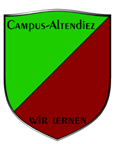 Adressbogen zur Jahrgangsstufe                                       05/  06/  07/  08/  09/  10/  11/  12Bitte den gewünschten Jahrgang ankreuzen!für das Schuljahr 	 2024/25	 2025/26Sehr geehrte Eltern,über die von Ihnen angegebenen Kontaktdaten können wir Sie erreichen, informieren und zu unseren Terminen einladen. Für das Anmeldegespräch im Februar benötigen wir noch die Zeugnisse des 2. Halbjahres der dritten Klasse und falls schon vorhanden das Zeugnis des ersten Halbjahres der vierten Klasse. Ein Foto oder ein Scan reichen aus.Wir laden Sie dann per TEAMS zu einem digitalen Aufnahmegespräch ein. Für Rückfragen stehen wir Ihnen sehr gerne zur VerfügungPersonalien des KindesFamilienname:    .................................................................................................................Vorname:    ..........................................................................................................................Kontaktdaten:………………………………………………………………………………………………………………………………………..Vorname und Name (eines sorgeberechtigten Elternteils)…………………………………………………………………………………………………………………………………………Straße und Hausnummer...............................................................................................................................................Postleitzahl und OrtE-Mailadresse: ………………………………………………………Telefon: ………………………………………………………………..Mobil: …………………………………………………………………..Oranien-Campus AltendiezHelenenstr.1965624 Altendiez * Telefon 06432 9527880 * Fax 06432 9527885* E-Mail: administration@campus-altendiez.de *www.campus-altendiez.de